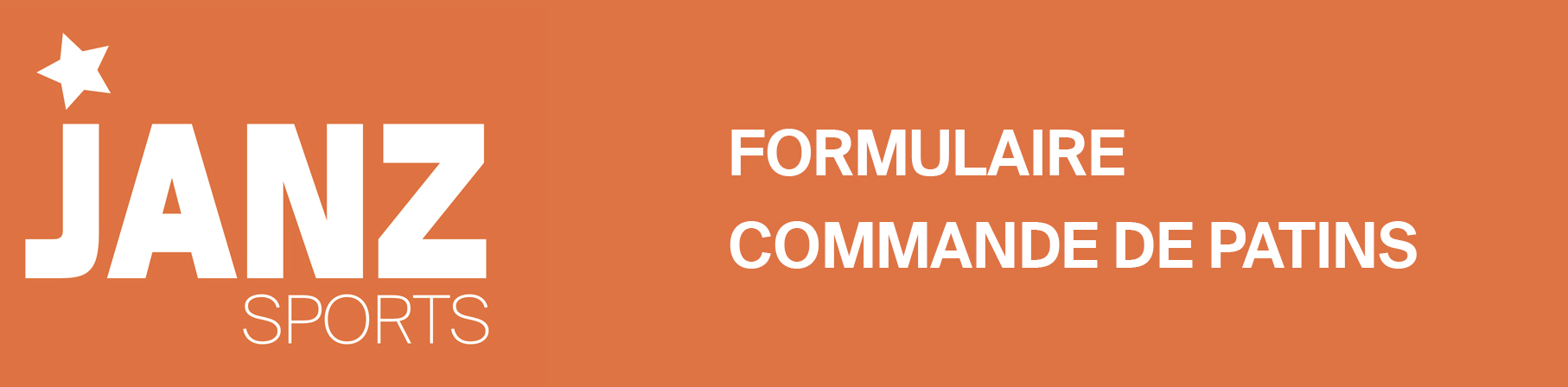 JANZ SPORTS SA , AVENUE EDOUARD-DAPPLES 40, 1006 LAUSANNEinfo@janzsports.ch  Tél : 021 616 08 18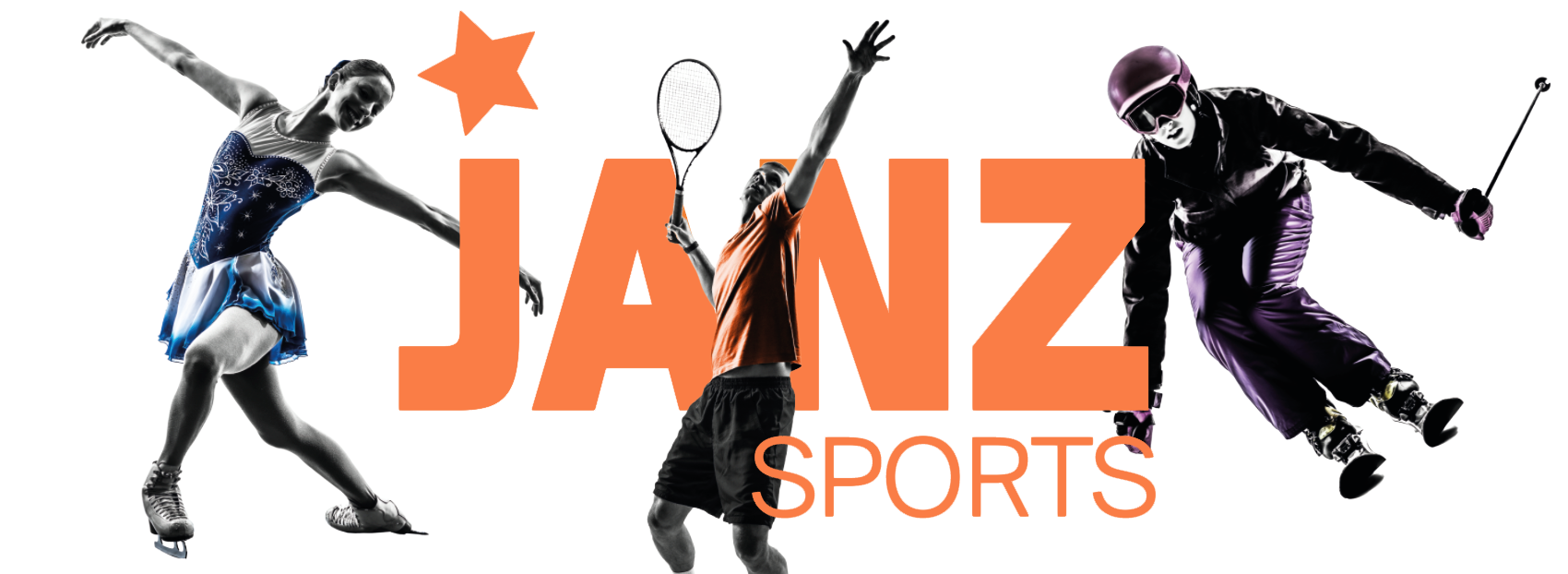 DATE ET CLUBNOMPRENOMADRESSETEL.FIXETEL.MOBILEE-MAILTAILLE CHAUSSURES VILLE (UNE TAILLE)NIVEAU PATINAGE CLUBTEST, MEDAILLEA RécupérerPOSTE :PATINOIRE :                                     A RendrePOSTE :PATINOIRE :INDICATIONS DE PRIX : 1e – 2e ETOILE40.- / 80.- (24 AU 35)     -       80.-/ 120.- (A PARTIR DU 36)3e – 4e ETOILE80.- / 120.- (24 AU 35)    -     100.- / 160.- (A PARTIR DU 36) 7 – 6 ARP/USP120.- / 180.-5 – 4 ARP/USP160.- / 240.-3 – 1 ARP/USP ACHATSIGNATURE